四川中衡检测技术有限公司报告书信息网上公示内容填报表ZLJL/43-01报告书名称绵阳辉达粮油有限公司职业病危害现状评价绵阳辉达粮油有限公司职业病危害现状评价绵阳辉达粮油有限公司职业病危害现状评价绵阳辉达粮油有限公司职业病危害现状评价绵阳辉达粮油有限公司职业病危害现状评价绵阳辉达粮油有限公司职业病危害现状评价用人单位名称绵阳辉达粮油有限公司绵阳辉达粮油有限公司绵阳辉达粮油有限公司联系人联系人申猛用人单位地址四川省绵阳市安州区工业园区四川省绵阳市安州区工业园区四川省绵阳市安州区工业园区四川省绵阳市安州区工业园区四川省绵阳市安州区工业园区四川省绵阳市安州区工业园区技术服务项目组成员何东、毕戎何东、毕戎何东、毕戎何东、毕戎何东、毕戎何东、毕戎现场调查人员何东、杨皓现场调查时间及照片2023.07.092023.07.09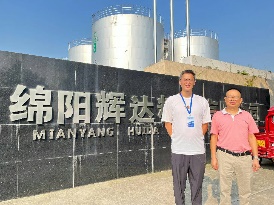 现场采样人员任勇、钟睿现场采样时间及照片2023.09.04～2023.09.062023.09.04～2023.09.06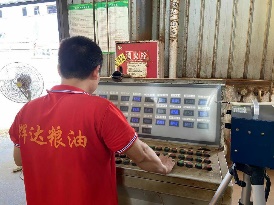 现场检测人员任典、宋志悦现场检测时间及照片2023.09.07～2023.09.112023.09.07～2023.09.11用人单位陪同人员申猛申猛申猛申猛申猛申猛